COURSE SCHEDULE: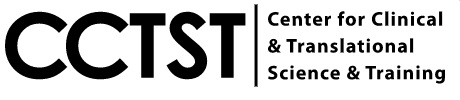 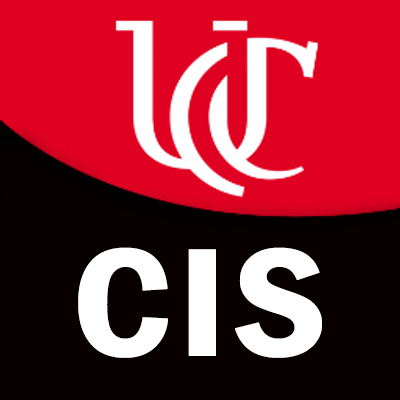 University of Cincinnati 
Clinical Translational Research Curriculum
In conjunction with the Center for Clinical & Translational Science & Training (CCTST) WeekDate (Zoom Host)Topic (Guest Speakers)ObjectivesObjectivesBlock 1: Team Science Overview - BasicsBlock 1: Team Science Overview - BasicsBlock 1: Team Science Overview - BasicsBlock 1: Team Science Overview - Basics11/12/23 Overview of the course and introduction of Team Science conceptsIntroductions and overview of how the course will be conductedDefinitions and concept map for team science.Models for team science competencies.Introductions and overview of how the course will be conductedDefinitions and concept map for team science.Models for team science competencies.21/19/23 Team Readiness and CompetenciesAssessment tools for measuring collaboration skills and “readiness”Exploring the concept of “team player”Team assignments and team breakout work (Pre-work:  Readiness to Collaborate and/or competency assessment).Assessment tools for measuring collaboration skills and “readiness”Exploring the concept of “team player”Team assignments and team breakout work (Pre-work:  Readiness to Collaborate and/or competency assessment).31/26/23 Creating Teams and Team Development Strategies for creating different types of teamsWorkgroups versus teams(Tuckman’s model)Opting In and Opting Out (personal engagement)Strategies for creating different types of teamsWorkgroups versus teams(Tuckman’s model)Opting In and Opting Out (personal engagement)Block 2: Functioning Teams (Introduction of Case Studies)Block 2: Functioning Teams (Introduction of Case Studies)Block 2: Functioning Teams (Introduction of Case Studies)Block 2: Functioning Teams (Introduction of Case Studies)42/2/23Team Function and DysfunctionReview “The Five Dysfunctions of a Team” by Lencioni; Psychological Safety and Trust(psychological safety/trust assessment)(Introduction to case studies – Name their dysfunction)52/9/23 Communication and teams Communication styles and team functioning(Colors)(introduction to case studies)62/16/23 Understanding and managing conflict in teamsGood and bad conflict, Team features that impact conflict, Crucial conversation skillsDiversityBlock 3: Team DynamicsBlock 3: Team DynamicsBlock 3: Team DynamicsBlock 3: Team Dynamics72/23/23 Skills for collaboration:  CliftonStrengths from Gallup Nature vs Nurture: Personality traits and learned skillsInterpersonal skills for collaborationUse and overuse of strengths83/2/23 Team Diversity IDI workshopBridging diversity, equity, and inclusion (DEI) with teams in the workplace with the Intercultural Development Inventory (IDI)
 – in conjunction with 2023 Staff Professional Development week Diversity in Teams93/9/23 Emotional Intelligence How team member EI impacts team development and how to address EI issues at a team levelNO CLASS 3/16/23 – UC SPRING BREAK: Monday, March 13, 2023–Sunday, March 19, 2023
NO CLASS 3/16/23 – UC SPRING BREAK: Monday, March 13, 2023–Sunday, March 19, 2023
NO CLASS 3/16/23 – UC SPRING BREAK: Monday, March 13, 2023–Sunday, March 19, 2023
NO CLASS 3/16/23 – UC SPRING BREAK: Monday, March 13, 2023–Sunday, March 19, 2023
Block 4: Team Science Special TopicsBlock 4: Team Science Special TopicsBlock 4: Team Science Special TopicsBlock 4: Team Science Special Topics103/23/23 Team Wellness Team wellbeing113/30/23 Team leadership and managementRoles and functions for managers and leadersLeadership styles Leading resilient teams(Leadership Style Assessment Tools)124/6/23 Purposeful Networking:  Finding and using connectionsExtending the boundaries of the team(Social Network Analysis)134/13/23 Team Presentations/Discussion144/20/23 Change Management (workshop)Change driven education versus education driven change